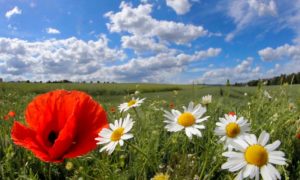 S E M E S T E R S T Ä N G N I N GStyrelsen har semester den 11/7 – 14/8 och expeditionen är då stängd.Mailboxen läses några gånger under semestern och det går bra att lämna ett meddelande i postlådan som finns i anslutning till Väderbodarna 5.Bovärden har semesterstängt 11/7 -  24/7 samt 1/8 -  14/8.                   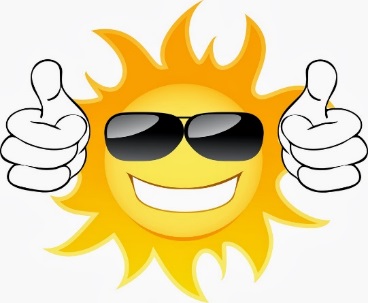 Vi önskar en Skön och Solig Sommar!Styrelsen2022.07.04S E M E S T E R S T Ä N G N I N GStyrelsen har semester den 11/7 – 14/8 och expeditionen är då stängd.Mailboxen läses av några gånger under semestern och det går bra att lämna ett meddelande i postlådan som finns i anslutning till Väderbodarna 5.Bovärden har semesterstängt 11/7 -  24/7 samt 1/8 -  14/8.                   Vi önskar en Skön och Solig Sommar!Styrelsen2022.07.04